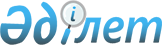 О бюджете села Ащысай города Кентау на 2024-2026 годыРешение Кентауского городского маслихата Туркестанской области от 27 декабря 2023 года № 77
      Примечание ИЗПИ!
      Настоящее решение вводится в действие с 01.01.2024.
      В соответствии с пунктом 2 статьи 9-1, пунктом 2 статьи 75 Бюджетного кодекса Республики Казахстан, подпунктом 1) пункта 1 статьи 6 Закона Республики Казахстан "О местном государственном управлении и самоуправлении в Республике Казахстан" и решением Кентауского городского маслихата от 22 декабря 2023 года № 70 "О городском бюджете на 2024-2026 годы", Кентауский городской маслихат РЕШИЛ:
      1. Утвердить бюджет села Ащысай на 2024-2026 годы согласно приложениям 1, 2 и 3 соответственно, в том числе на 2024 год в следующих объемах:
      1) доходы – 69 525 тысяч тенге:
      налоговые поступления – 2 770 тысяч тенге;
      неналоговые поступления – 200 тысяч тенге;
      поступления от продажи основного капитала – 0 тенге;
      поступления трансфертов – 66 555 тысяч тенге;
      2) затраты – 69 525 тысяч тенге;
      3) чистое бюджетное кредитование – 0 тенге:
      бюджетные кредиты – 0 тенге;
      погашение бюджетных кредитов – 0 тенге;
      4) сальдо по операциям с финансовыми активами – 0 тенге:
      приобретение финансовых активов – 0 тенге;
      поступления от продажи финансовых активов государства – 0 тенге;
      5) дефицит (профицит) бюджета – 0 тенге;
      6) финансирование дефицита (использование профицита) бюджета – 0 тенге:
      поступления займов – 0 тенге;
      погашение займов – 0 тенге;
      используемые остатки бюджетных средств – 0 тенге.
      2. Установить на 2024 год размер субвенций, передаваемых из городского бюджета в бюджет село Ащысай в сумме 66 396 тысяч тенге.
      3. Настоящее решение вводится в действие с 1 января 2024 года. Бюджет cела Ащысай на 2024 год Бюджет cела Ащысай на 2025 год Бюджет cела Ащысай на 2026 год
					© 2012. РГП на ПХВ «Институт законодательства и правовой информации Республики Казахстан» Министерства юстиции Республики Казахстан
				
      Председатель Кентауского городского маслихата

К.Елеусизов
Приложение 1 к решению
Кентауского городского маслихата
от 27 декабря 2023 года
№ 77
Категория
Класс
Подкласс
Подкласс
Наименование
Сумма, тысяч тенге
1
1
1
1
2
3
1. Доходы
69 525
1
Налоговые поступления
2 770
01
Подоходный налог
105
2
Индивидуальный подоходный налог
105
04
Hалоги на собственность
2 661
1
Hалоги на имущество
260
3
Земельный налог
17
4
Hалог на транспортные средства
2 384 
05
Внутренние налоги на товары, работы и услуги
4
3
Поступления за использование природных и других ресурсов
4
2
Неналоговые поступления
200
01
Доходы от государственной собственности
200 
5
Доходы от аренды имущества, находящегося в государственной собственности
200
3
Поступления от продажи основного капитала
0
4
Поступления трансфертов 
66 555
02
Трансферты из вышестоящих органов государственного управления
66 555
3
Трансферты из районного (города областного значения) бюджета
66 555
Функциональная группа
Функциональная группа
Функциональная группа
Функциональная группа
Наименование
Сумма, тысяч тенге
Функциональная подпрограмма
Функциональная подпрограмма
Функциональная подпрограмма
Функциональная подпрограмма
Сумма, тысяч тенге
Администратор бюджетных программ
Администратор бюджетных программ
Администратор бюджетных программ
Сумма, тысяч тенге
Программа
Программа
Сумма, тысяч тенге
1
1
1
1
2
3
2. ЗАТРАТЫ
69 525
01
Государственные услуги общего характера
51 112 
1
Представительные, исполнительные и другие органы, выполняющие общие функции государственного правления
51 112
124
Аппарат акима города районного значения, села, поселка, сельского округа
51 112
001
Услуги по обеспечению деятельности акима города районного значения, села, поселка, сельского округа
51 112
05
Здравоохранение
51
9
Прочие услуги в области здравоохранения
51
124
Города районного значения, села, поселка, сельского округа
51
002
Организация в экстренных случаях доставки тяжелобольных людей до ближайшей организации здравоохранения, оказывающей врачебную помощь
51
06
Социальная помощь и социальное обеспечение
6 820
2
Социальная помощь
6 820
124
Аппарат акима города районного значения, села, поселка, сельского округа
6 820
003
Оказание социальной помощи нуждающимся гражданам на дому
6 820
07
Жилищно-коммунальное хозяйство
8 742
3
Благоустройство населенных пунктов
8 742
124
Аппарат акима города районного значения, села, поселка, сельского округа
8 742
008
Освещение улиц населенных пунктов
5 705
009
Обеспечение санитарии населенных пунктов
1 337
011
Благоустройство и озеленение населенных пунктов
1 700
08
Культура, спорт, туризм и информационное пространство
800
1
Деятельность в области культуры
600
124
Аппарат акима города районного значения, села, поселка, сельского округа
600
006
Поддержка культурно-досуговой работы на местном уровне
600
2
Спорт
200
124
Аппарат акима города районного значения, села, поселка, сельского округа
200
028
Проведение физкультурно-оздоровительных и спортивных мероприятий на местном уровне
200
12
Транспорт и коммуникации
2 000
1
Автомобильный транспорт
2 000
124
Аппарат акима города районного значения, села, поселка, сельского округа
2 000
013
Обеспечение функционирования автомобильных дорог в городах районного значения, поселках, селах, сельских округах
2 000
3. Чистое бюджетное кредитование
0
Бюджетные кредиты
0
Категория
Категория
Категория
Категория
Категория
Сумма, тысяч тенге
Класс
Класс
Класс
Класс
Сумма, тысяч тенге
Подкласс
Подкласс
Подкласс
Сумма, тысяч тенге
Специфика
Специфика
Сумма, тысяч тенге
Погашение бюджетных кредитов
0
5
Погашение бюджетных кредитов
0
01
Погашение бюджетных кредитов
0
1
Погашение бюджетных кредитов, выданных из государственного бюджета
0
4. Сальдо по операциям с финансовыми активами
0
Категория
Категория
Категория
Категория
Категория
Сумма, тысяч тенге
Класс
Класс
Класс
Класс
Сумма, тысяч тенге
Подкласс
Подкласс
Подкласс
Сумма, тысяч тенге
Специфика
Специфика
Сумма, тысяч тенге
Приобретение финансовых активов
0
Поступления от продажи финансовых активов государства
0
5. Дефицит (профицит) бюджета
0
6. Финансирование дефицита (использование профицита) бюджета
0
Поступления займов
0
Функциональная группа
Функциональная группа
Функциональная группа
Функциональная группа
Функциональная группа
Сумма, тысяч тенге
Функциональная подпрограмма
Функциональная подпрограмма
Функциональная подпрограмма
Функциональная подпрограмма
Сумма, тысяч тенге
Администратор бюджетных программ
Администратор бюджетных программ
Администратор бюджетных программ
Сумма, тысяч тенге
Программа
Программа
Сумма, тысяч тенге
Погашение займов
0
16
Погашение займов
0
1
Погашение займов
0
Категория
Категория
Категория
Категория
Категория
Сумма, тысяч тенге
Класс
Класс
Класс
Класс
Сумма, тысяч тенге
Подкласс
Подкласс
Подкласс
Сумма, тысяч тенге
Специфика
Специфика
Сумма, тысяч тенге
Используемые остатки бюджетных средств
0
8
Используемые остатки бюджетных средств
0
01
Остатки бюджетных средств
0
1
Свободные остатки бюджетных средств
0Приложение 2 к решению
Кентауского городского маслихата
от 27 декабря 2023 года
№ 77
Категория
Класс
Подкласс
Подкласс
Наименование
Сумма, тысяч тенге
1
1
1
1
2
3
1. Доходы
71 796
1
Налоговые поступления
2 858
01
Подоходный налог
105
2
Индивидуальный подоходный налог
105
04
Hалоги на собственность
2 749
1
Hалоги на имущество
260
3
Земельный налог
17
4
Hалог на транспортные средства
2 472
05
Внутренние налоги на товары, работы и услуги
4
3
Поступления за использование природных и других ресурсов
4
2
Неналоговые поступления
200
01
Доходы от государственной собственности
200
5
Доходы от аренды имущества, находящегося в государственной собственности
200
3
Поступления от продажи основного капитала
0
4
Поступления трансфертов 
68 738
02
Трансферты из вышестоящих органов государственного управления
68 738
3
Трансферты из районного (города областного значения) бюджета
68 738
Функциональная группа
Функциональная группа
Функциональная группа
Функциональная группа
Наименование
Сумма, тысяч тенге
Функциональная подпрограмма
Функциональная подпрограмма
Функциональная подпрограмма
Функциональная подпрограмма
Сумма, тысяч тенге
Администратор бюджетных программ
Администратор бюджетных программ
Администратор бюджетных программ
Сумма, тысяч тенге
Программа
Программа
Сумма, тысяч тенге
1
1
1
1
2
3
2. ЗАТРАТЫ
71 796
01
Государственные услуги общего характера
50 672
1
Представительные, исполнительные и другие органы, выполняющие общие функции государственного правления
50 672
124
Аппарат акима города районного значения, села, поселка, сельского округа
50 672
001
Услуги по обеспечению деятельности акима города районного значения, села, поселка, сельского округа
50 672
05
Здравоохранение
49
9
Прочие услуги в области здравоохранения
49
124
Аппарат акима города районного значения, села, поселка, сельского округа
49
002
Организация в экстренных случаях доставки тяжелобольных людей до ближайшей организации здравоохранения, оказывающей врачебную помощь
49
06
Социальная помощь и социальное обеспечение
7 205
2
Социальная помощь
7 205
124
Аппарат акима города районного значения, села, поселка, сельского округа
7 205
003
Оказание социальной помощи нуждающимся гражданам на дому
7 205
07
Жилищно-коммунальное хозяйство
10 173
3
Благоустройство населенных пунктов
10 173
124
Аппарат акима города районного значения, села, поселка, сельского округа
10 173
008
Освещение улиц населенных пунктов
5 723
009
Обеспечение санитарии населенных пунктов
1 675
011
Благоустройство и озеленение населенных пунктов
2 775
08
Культура, спорт, туризм и информационное пространство
1 181
1
Деятельность в области культуры
828
124
Аппарат акима города районного значения, села, поселка, сельского округа
828
006
Поддержка культурно-досуговой работы на местном уровне
828
2
Спорт
353
124
Аппарат акима города районного значения, села, поселка, сельского округа
353
028
Проведение физкультурно-оздоровительных и спортивных мероприятий на местном уровне
353
12
Транспорт и коммуникации
2 516
1
Автомобильный транспорт
2 516
124
Аппарат акима города районного значения, села, поселка, сельского округа
2 516
013
Обеспечение функционирования автомобильных дорог в городах районного значения, поселках, селах, сельских округах
2 516
3. Чистое бюджетное кредитование
0
Бюджетные кредиты
0
Категория
Категория
Категория
Категория
Категория
Сумма, тысяч тенге
Класс
Класс
Класс
Класс
Сумма, тысяч тенге
Подкласс
Подкласс
Подкласс
Сумма, тысяч тенге
Специфика
Специфика
Сумма, тысяч тенге
Погашение бюджетных кредитов
0
5
Погашение бюджетных кредитов
0
01
Погашение бюджетных кредитов
0
1
Погашение бюджетных кредитов, выданных из государственного бюджета
0
4. Сальдо по операциям с финансовыми активами
0
Категория
Категория
Категория
Категория
Категория
Сумма, тысяч тенге
Класс
Класс
Класс
Класс
Сумма, тысяч тенге
Подкласс
Подкласс
Подкласс
Сумма, тысяч тенге
Специфика
Специфика
Сумма, тысяч тенге
Приобретение финансовых активов
0
Поступления от продажи финансовых активов государства
0
5. Дефицит (профицит) бюджета
0
6. Финансирование дефицита (использование профицита) бюджета
0
Поступления займов
0
Функциональная группа
Функциональная группа
Функциональная группа
Функциональная группа
Функциональная группа
Сумма, тысяч тенге
Функциональная подпрограмма
Функциональная подпрограмма
Функциональная подпрограмма
Функциональная подпрограмма
Сумма, тысяч тенге
Администратор бюджетных программ
Администратор бюджетных программ
Администратор бюджетных программ
Сумма, тысяч тенге
Программа
Программа
Сумма, тысяч тенге
Погашение займов
0
16
Погашение займов
0
1
Погашение займов
0
Категория
Категория
Категория
Категория
Категория
Сумма, тысяч тенге
Класс
Класс
Класс
Класс
Сумма, тысяч тенге
Подкласс
Подкласс
Подкласс
Сумма, тысяч тенге
Специфика
Специфика
Сумма, тысяч тенге
Используемые остатки бюджетных средств
0
8
Используемые остатки бюджетных средств
0
01
Остатки бюджетных средств
0
1
Свободные остатки бюджетных средств
0Приложение 3 к решению
Кентауского городского маслихата
от 27 декабря 2023 года
№ 77
Категория
Класс
Подкласс
Подкласс
Наименование
Сумма, тысяч тенге
1
1
1
1
2
3
1. Доходы
74 306
1
Налоговые поступления
2 949
01
Подоходный налог
106
2
Индивидуальный подоходный налог
106
04
Hалоги на собственность
2 839
1
Hалоги на имущество
264
3
Земельный налог
17
4
Hалог на транспортные средства
2 558
05
Внутренние налоги на товары, работы и услуги
4
3
Поступления за использование природных и других ресурсов
4
2
Неналоговые поступления
200
01
Доходы от государственной собственности
200
5
Доходы от аренды имущества, находящегося в государственной собственности
200
3
Поступления от продажи основного капитала
0
4
Поступления трансфертов 
71 157
02
Трансферты из вышестоящих органов государственного управления
71 157
3
Трансферты из районного (города областного значения) бюджета
71 157
Функциональная группа
Функциональная группа
Функциональная группа
Функциональная группа
Наименование
Сумма, тысяч тенге
Функциональная подпрограмма
Функциональная подпрограмма
Функциональная подпрограмма
Функциональная подпрограмма
Сумма, тысяч тенге
Администратор бюджетных программ
Администратор бюджетных программ
Администратор бюджетных программ
Сумма, тысяч тенге
Программа
Программа
Сумма, тысяч тенге
1
1
1
1
2
3
2. ЗАТРАТЫ
74 306
01
Государственные услуги общего характера
52 445
1
Представительные, исполнительные и другие органы, выполняющие общие функции государственного правления
52 445
124
Аппарат акима города районного значения, села, поселка, сельского округа
52 445
001
Услуги по обеспечению деятельности акима города районного значения, села, поселка, сельского округа
52 445
05
Здравоохранение
50
9
Прочие услуги в области здравоохранения
50
124
Аппарат акима города районного значения, села, поселка, сельского округа
50
002
Организация в экстренных случаях доставки тяжелобольных людей до ближайшей организации здравоохранения, оказывающей врачебную помощь
50
06
Социальная помощь и социальное обеспечение
7 457
2
Социальная помощь
7 457
124
Аппарат акима города районного значения, села, поселка, сельского округа
7 457
003
Оказание социальной помощи нуждающимся гражданам на дому
7 457
07
Жилищно-коммунальное хозяйство
10 528
3
Благоустройство населенных пунктов
10 528
124
Аппарат акима города районного значения, села, поселка, сельского округа
10 528
008
Освещение улиц населенных пунктов
5 923
009
Обеспечение санитарии населенных пунктов
1 733
011
Благоустройство и озеленение населенных пунктов
2 872
08
Культура, спорт, туризм и информационное пространство
1 222
1
Деятельность в области культуры
857
124
Аппарат акима города районного значения, села, поселка, сельского округа
857
006
Поддержка культурно-досуговой работы на местном уровне
857
2
Спорт
365
124
Аппарат акима города районного значения, села, поселка, сельского округа
365
028
Проведение физкультурно-оздоровительных и спортивных мероприятий на местном уровне
365
12
Транспорт и коммуникации
2 604
1
Автомобильный транспорт
2 604
124
Аппарат акима города районного значения, села, поселка, сельского округа
2 604
013
Обеспечение функционирования автомобильных дорог в городах районного значения, поселках, селах, сельских округах
2 604
3. Чистое бюджетное кредитование
0
Бюджетные кредиты
0
Категория
Категория
Категория
Категория
Категория
Сумма, тысяч тенге
Класс
Класс
Класс
Класс
Сумма, тысяч тенге
Подкласс
Подкласс
Подкласс
Сумма, тысяч тенге
Специфика
Специфика
Сумма, тысяч тенге
Погашение бюджетных кредитов
0
5
Погашение бюджетных кредитов
0
01
Погашение бюджетных кредитов
0
1
Погашение бюджетных кредитов, выданных из государственного бюджета
0
4. Сальдо по операциям с финансовыми активами
0
Категория
Категория
Категория
Категория
Категория
Сумма, тысяч тенге
Класс
Класс
Класс
Класс
Сумма, тысяч тенге
Подкласс
Подкласс
Подкласс
Сумма, тысяч тенге
Специфика
Специфика
Сумма, тысяч тенге
Приобретение финансовых активов
0
Поступления от продажи финансовых активов государства
0
5. Дефицит (профицит) бюджета
0
6. Финансирование дефицита (использование профицита) бюджета
0
Поступления займов
0
Функциональная группа
Функциональная группа
Функциональная группа
Функциональная группа
Функциональная группа
Сумма, тысяч тенге
Функциональная подпрограмма
Функциональная подпрограмма
Функциональная подпрограмма
Функциональная подпрограмма
Сумма, тысяч тенге
Администратор бюджетных программ
Администратор бюджетных программ
Администратор бюджетных программ
Сумма, тысяч тенге
Программа
Программа
Сумма, тысяч тенге
Погашение займов
0
16
Погашение займов
0
1
Погашение займов
0
Категория
Категория
Категория
Категория
Категория
Сумма, тысяч тенге
Класс
Класс
Класс
Класс
Сумма, тысяч тенге
Подкласс
Подкласс
Подкласс
Сумма, тысяч тенге
Специфика
Специфика
Сумма, тысяч тенге
Используемые остатки бюджетных средств
0
8
Используемые остатки бюджетных средств
0
01
Остатки бюджетных средств
0
1
Свободные остатки бюджетных средств
0